МИНИСТЕРСТВО КУЛЬТУРЫ РЕСПУБЛИКИ ТЫВАРеспублика Тыва,  667000 Кызыл, ул., Щетинкина-Кравченко д. 46, Тел./факс (394-22) 2-34-52, 2-20-38, e-mail:rcntd@mail.ru, web-сайт: www.tuvaculture.ruПОЛОЖЕНИЕконкурса  сценариев по безалкогольным  мероприятиям среди  ведущих республики в рамках реализации Государственной антиалкогольной программы Республики ТываОбщие положенияКонкурс осуществляется  в рамках реализации Государственной антиалкогольной программы Республики Тыва и проводится в соответствии с настоящим Положением, условия которого являются обязательными для участия в конкурсе.Цели и задачи конкурсаОсновной целью конкурса является содействие в улучшении качества досуговой деятельности, пропаганда здорового образа жизни посредством проведения  мероприятий семейного характера.Основные задачи конкурса:выявление ярких творческих индивидуальностей;возрождение традиций;обмен опытом работы и установление творческих связей между ведущими досуговой деятельности;повышение престижа здорового образа жизни населения как необходимого условия жизни человека и достижения социального успеха;выявление отношения населения к здоровому образу жизни;поиск новых форм в проведении безалкогольных мероприятий;популяризация опыта проведения безалкогольных семейных  мероприятий.Учредители и организаторы конкурсаУчредитель - Министерство культуры Республики Тыва.Организатором конкурса является ГБУ «Республиканский центр народного творчества и досуга» (РЦНТД).Участники конкурсаК участию в конкурсе  приглашаются ведущие мероприятий, сценаристы, режиссеры, художественные руководители и другие,  люди творческие,  старше 16 (шестнадцати) лет.Место и сроки проведения конкурсаНа конкурс сценариев работы принимаются до 20 октября 2017 года.Результаты конкурса будут объявлены в течение месяца после завершения заявочной компании  (точная дата будет сообщена дополнительно).Организационно-финансовые условия проведенияДля участия в конкурсе необходимо в срок до 20октября 2017 года отправить заявку-анкету установленного образца (см. Приложение) на электронный адрес организаторов: rcntd@mail.ru с пометкой «Заявка на конкурс сценариев» и приложить полный литературный сценарий. Заявки, поданные  по истечении срока подачи, не рассматриваются.Финансовое обеспечение конкурса осуществляется Министерством культуры Республики Тыва в рамках реализации Государственной антиалкогольной программы.  Все присланные на конкурс сценарии не возвращаются и не рецензируются. Организаторы конкурса не несут ответственности за нарушение участниками конкурса авторских прав третьих лиц.Организаторы конкурса имеют право впоследствии использовать все сценарии, предоставленные авторами на конкурс для распространения среди населения с указанием автора и ссылкой на конкурс.По итогам конкурса будет издана брошюра лучших сценариев по проведению безалкогольных  семейных мероприятий.Условия конкурсаК конкурсу принимаются  сценарии на русском и тувинском языках. Требования к оформлению сценария:-шрифт Тimes New Roman (сценарии на тувинском языке с использованием тувинского (тюркского)шрифта;- кегель 14;-  междустрочный интервал 1,5;-формат А-4;- ориентация  страниц книжная.Требования к содержанию сценария;  -изложение литературным языком; -соблюдение норм этики (запрещено использование нецензурных выражений);-чужие авторские вставки  должны быть ссылкой на автора. К участию в конкурсе принимаются сценарии по следующим номинациям:Сценарий «Дожек дой»  - рождение ребенка Сценарий «Хылбык»  -  обряд  состригания  волос  на  3-хлетие ребенкаСценарий «Сватовство»  -  «Келин айтырыы»Сценарий «Свадьба» Сценарий «Юбилей»Один участник может принять участие во всех вышеизложенных номинациях, но подать не более одной работы на номинацию.Сценарии не соответствующие вышеизложенным требованиям и тематике не допускаются к конкурсу. Подача заявки обозначает выражение согласия со всеми условиями и пунктами Положения  конкурса.Деятельность жюри конкурсаВ составе жюри будут деятели культуры и искусства, имеющие навыки литературного творчества, представители Министерства культуры РТ и Республиканского центра народного творчества и досуга.Жюри конкурса отбирает лучшие сценарии  по следующим критериям:- грамотность и умение использовать выразительные средства языка;- культура оформления сценария;- логичность  сюжетной  линии;- оригинальность  и  подача  материала;- соответствие содержания заявленной тематике;- соответствие особенностям целевой аудитории.По итогам конкурса победители награждаются денежными премиями.Жюри оставляет за собой  право присуждать дополнительные призы и специальные  номинации по согласованию с организатором.Адрес организатора конкурса667000 г. Кызыл ул. Щетинкина-Кравченко, 46. Республиканский центр народного творчества и досуга. Электронная  почта РЦНТД  e-mail: rcntd@mail.ruКуратор проекта – Намгай-оол Урана Адыг-ооловна, начальник отдела народного творчества Республиканского центра народного творчества и досуга, контактный телефон: рабочий(39422) 2-10-14; рабочий сотовый 8-923-558-1856.Приложение  Заявка-анкета на конкурс  сценариевПодпись  и  дата  _________________________________________Подача заявки обозначает выражение согласия со всеми условиями и пунктами  Положения  конкурса.Республиканын  улусчу чогаадылга болгаш дыштанылга тову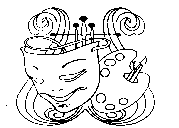 Республиканский центр народного творчества и досуга1Ф. И. О. участника2.Домашний адрес3.Дата рождения4.Образование5.Место работы и должность (если работаете)? Род  деятельности?6Название номинации   и  количество страниц7.На разработке  каких сценариев специализируетесь и на каком языке?8.Контактный телефон 9.Сколько лет  занимаетесь разработкой сценариев?10.Вы работаете самостоятельно или в команде?  (при работе в команде, укажите  ФИО коллег).11.Дополнительная информация   (по желанию).